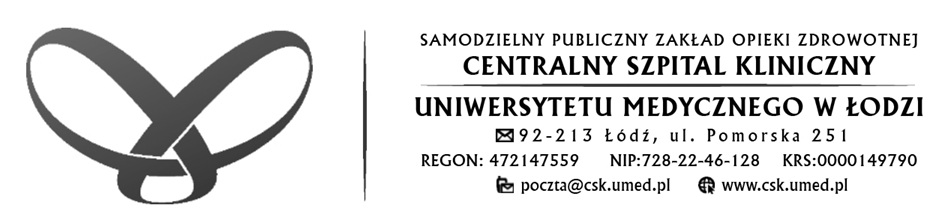 Łódź, dnia 06.12.2022 r. 91/ADM/2022Zapytanie ofertowena zadanie pn.:„Przeglądy i naprawy z wymianą części sterylizatorów oraz myjni firmy Belimed na okres 12 miesięcy”SP ZOZ Centralny Szpital Kliniczny Uniwersytetu Medycznego w Łodzi, ul. Pomorska 251, 92-213 Łódździałając w oparciu o obowiązujące u Zamawiającego zasady składania zamówień i dokonywania zakupów, dla których ustawy Prawo zamówień publicznych nie stosuje się (t.j. Dz. U. 2022 r., poz. 1710 ze zm.) 
zaprasza do złożenia oferty cenowej.NAZWA I ADRES ZAMAWIAJĄCEGO:SP ZOZ Centralny Szpital Kliniczny Uniwersytetu Medycznego w Łodzi 
ul. Pomorska 251, 92-213 Łódź2 . TRYB UDZIELENIA ZAMÓWIENIA:Do niniejszego postępowania nie stosuje się przepisów ustawy z dnia 11 września 2019 roku - Prawo Zamówień Publicznych (t.j. Dz. U. z 2022 r., poz. 1710 ze zm.)3. OPIS  PRZEDMIOTU  ZAMÓWIENIA:1. Przedmiotem zamówienia są przeglądy i naprawy z wymianą części sterylizatorów oraz myjni firmy Belimed zgodnie z zaleceniami producenta.2. Szczegółowy opis, zakres i wymagania określa Załącznik nr 2, wykaz sprzętu dotyczący przedmiotu zamówienia określa Załącznik nr 3 i Projekt umowy Załącznik nr 5.3. Wymaga się przedłożenia przez Wykonawcę dokumentów upoważniających do wykonywania czynności serwisowych aparatury stanowiącej przedmiot zamówienia, personel Wykonawcy ma posiadać świadectwa kwalifikacyjne „E” i „D” do 1 kV z uprawnieniami do wykonywania pomiarów ochronnych dla urządzeń elektrycznych.4. TERMIN WYKONANIA ZAMÓWIENIA:Termin wykonania przedmiotu zamówienia obowiązuje od dnia podpisania umowy przez okres 12 miesięcy.
5. MIEJSCE LOKALIZACJI:Uniwersyteckie Centrum Pediatrii im. M. Konopnickiej, 91-738 Łódź, ul. Pankiewicza 16 (ul. Sporna 36/50)6. OPIS SPOSOBU PRZYGOTOWANIA OFERTY:Wykonawca ponosi wszelkie koszty związane z przygotowaniem i przedłożeniem oferty.Oferta oraz wszystkie załączniki oferty dla swojej ważności winny być podpisane przez Wykonawcę (t.j. osobę/y uprawnioną/e do reprezentowania firmy we właściwym rejestrze lub ewidencji działalności gospodarczej) lub jego Pełnomocnika, a każda zapisana strona oferty winna być parafowana.W przypadku podpisania oferty przez Pełnomocnika, pełnomocnictwo załącza wykonawca do oferty.Wymagane dokumenty mogą być przedstawione w formie oryginału lub kserokopii poświadczonej za zgodność z oryginałem przez Wykonawcę lub Pełnomocnika. Poświadczenia za zgodność z oryginałem dokonuje odpowiednio wykonawca, podmiot, na którego zdolnościach lub sytuacji polega wykonawca, wykonawcy wspólnie ubiegający się o udzielenie zamówienia publicznego w zakresie dokumentów, które każdego z nich dotyczą.Oferty oraz wszelkie oświadczenia i zaświadczenia składane w trakcie postępowania są jawne, z wyjątkiem informacji stanowiących tajemnicę przedsiębiorstwa w rozumieniu przepisów o zwalczaniu nieuczciwej konkurencji, o ile Wykonawca składając ofertę zastrzeże, że nie mogą być one udostępnione innym uczestnikom postępowania. W takim przypadku informacje te muszą być przygotowane i przekazane przez Wykonawcę w formie odrębnego załącznika do oferty i opatrzone napisem „tajemnica przedsiębiorstwa”.Postępowanie prowadzone jest w języku polskim. Oznacza to, że oferta, oświadczenia oraz każdy dokument złożony wraz z ofertą sporządzony w innym języku niż język polski winien być złożony wraz z tłumaczeniem na język polski.7. OPIS SPOSOBU OBLICZENIA CENY:Cena oferty musi uwzględniać wszystkie wymagania Zamawiającego określone w zapytaniu ofertowym oraz obejmować wszelkie koszty, jakie poniesie Wykonawca z tytułu należytego oraz zgodnego z umową 
i obowiązującymi przepisami wykonania przedmiotu zamówienia.Wykonawca określa cenę za całość przedmiotu zamówienia poprzez wskazanie w ofercie ceny brutto.Ustalenie prawidłowej stawki podatku VAT/podatku akcyzowego, zgodnej z obowiązującymi przepisami ustawy o podatku od towarów i usług/podatku akcyzowym, należy do WykonawcyCena podana przez Wykonawcę nie będzie podlegała zmianom przez okres trwania umowy, z wyjątkiem ustawowej zmiany stawki podatku VAT.Rozliczenia pomiędzy Zamawiającym a Wykonawcą będą prowadzone w złotych polskich.Cenę w ofercie należy określać z dokładnością do dwóch miejsc po przecinku. 8. MIEJSCE ORAZ TERMIN SKŁADANIA I OTWARCIA OFERTOferty należy składać w formie elektronicznej na adres e-mail: j.sicinski@csk.umed.lodz.pl opatrzonej podpisem zaufanym, elektronicznym lub kwalifikowanym do dnia 09.12.2022 r. do godz. 10.00 z dopiskiem „Przeglądy i naprawy z wymianą części sterylizatorów oraz myjni firmy Belimed zgodnie z zaleceniami producenta.” nr sprawy 91/ADM/2022”, lub w zaklejonej, nieprzejrzystej kopercie na adres: Centralny Szpital Kliniczny Uniwersytetu Medycznego w Łodzi, ul. Pomorska 251, 92-213 Łódź, w Kancelarii Szpitala bud. A-3 opatrzonej podpisem osobistym. Otwarcie ofert nastąpi dnia 09.12.2022r. o godz. 10.30, w pokoju nr 249, bud. A-3.9. OSOBY UPOWAŻNIONE DO POROZUMIEWANIA SIĘ Z WYKONAWCAMIOsoby upoważnione do kontaktu z Wykonawcami: w zakresie procedury: Jakub Siciński, tel. 42 675 74 89, e-mail: j.sicinski@csk.umed.lodz.pl, w dniach od poniedziałku do piątku w godzinach: 08:00 – 14:0010. KRYTERIUM OCENY OFERTWybór najkorzystniejszej oferty dokonany zostanie na podstawie jednego kryterium oceny ofert: cena oferty - 100 %.Każda oferta otrzymuje punkty wg wzoru:Najniższa z oferowanych cen brutto P =   -------------------------------------------------  x 100Cena brutto oferty rozpatrywanejP – liczba punktów za kryterium cenaMaksymalna liczba punktów jaką może uzyskać Wykonawca wynosi – 100 pkt.Zamawiający udzieli zamówienia Wykonawcy, którego oferta odpowiada wszystkim wymaganiom określonym w zapytaniu ofertowym i została uznana za najkorzystniejszą w oparciu o podane kryterium oceny ofert.11. INFORMACJA DOTYCZĄCA WYBORU NAJKORZYSTNIEJSZEJ OFERTY1. Informację o dokonaniu wyboru najkorzystniejszej oferty / unieważnieniu postępowania Zamawiający zamieści w szczególności na stronie Zamawiającego.2. W przypadku gdy Wykonawca, którego oferta została wybrana, uchyla się od zawarcia umowy, Zamawiający wybierze ofertę najkorzystniejszą spośród pozostałych ofert.12. OBOWIĄZEK INFORMACYJNY WYNIKAJĄCY Z ART. 13 RODO W PRZYPADKU ZBIERANIA DANYCH OSOBOWYCH BEZPOŚREDNIO OD OSOBY FIZYCZNEJ, KTÓREJ DANE DOTYCZĄ, W CELU ZWIĄZANYM Z POSTĘPOWANIEM O UDZIELENIE ZAMÓWIENIA PUBLICZNEGO. Na podstawie Rozporządzenia Parlamentu Europejskiego w sprawie ochrony osób fizycznych w związku z przetwarzaniem danych osobowych i w sprawie swobodnego przepływu takich danych oraz uchylenia dyrektywy 95/46/WE (ogólne rozporządzenie o ochronie danych - zwane dalej RODO), pragniemy Państwa poinformować, że:Administratorem Pani/Pana danych osobowych jest Samodzielny Publiczny Zakład Opieki Zdrowotnej Centralny Szpital Kliniczny Uniwersytetu Medycznego w Łodzi (ul. Pomorska 251, 92-213 Łódź, KRS: 0000149790, NIP: 728-22-46-128).Administrator wyznaczył Inspektora Ochrony Danych. Dane kontaktowe: ul. Pomorska 251,92-213 Łódź, pok. 328, e-mail: inspektor.odo@csk.umed.pl, tel. 42 675 76 22.Administrator przetwarza Pani/Pana dane osobowe na potrzeby (cel przetwarzania) postępowania o udzielenie zamówienia pn.: „Przeglądy i naprawy z wymianą części sterylizatorów oraz myjni firmy Belimed zgodnie z zaleceniami producenta” na podstawie art. 6 ust. 1 lit. c RODO.Odbiorcami Pani/Pana danych osobowych będą osoby lub podmioty, którym udostępniona zostanie dokumentacja postępowania, podmiotom uprawnionym – na podstawie umów o powierzenie przetwarzania danych osobowych (w szczególności podmiotom wspierających administratora w organizacji postępowania o udzielenie zamówienia).Pani/Pana dane osobowe będą przechowywane, przez okres 4 lat od dnia zakończenia postępowania o udzielenie zamówienia, a jeżeli czas trwania umowy przekracza 4 lata, okres przechowywania obejmuje cały czas trwania umowy, uwzględniając okres rękojmi i gwarancji oraz okres przedawnienia roszczeń.Obowiązek podania przez Panią/Pana danych osobowych bezpośrednio Pani/Pana dotyczących jest wymogiem ustawowym określonym w przepisach ustawy Pzp, związanym z udziałem w postępowaniu o udzielenie zamówienia publicznego – konsekwencje niepodania określonych danych wynikają z ustawy Pzp.W trakcie przetwarzania Pani/Pana danych osobowych nie dochodzi do zautomatyzowanego podejmowania decyzji ani profilowania.Posiada Pani/Pan:prawo dostępu do danych osobowych Pani/Pana dotyczących (art. 15 RODO);prawo do sprostowania Pani/Pana danych osobowych (art. 16 RODO) – przy czym skorzystanie z prawa sprostowania nie może skutkować zmianą wyniku postępowania o udzielenie zamówienia ani zmianą postanowień umowy w zakresie niezgodnym z ustawą Pzp oraz nie może naruszać integralności protokołu oraz jego załączników;prawo żądania od Administratora ograniczenia przetwarzania danych osobowych (art. 18 RODO) – z zastrzeżeniem przypadków, o których mowa w art. 18 ust. 2 RODO, to jest prawa do ograniczenia przetwarzania nie ma zastosowania w odniesieniu do przechowywania, w celu zapewnienia korzystania ze środków ochrony prawnej lub w celu ochrony praw innej osoby fizycznej lub prawnej lub z uwagi na ważne względy interesu publicznego Unii Europejskiej lub państwa członkowskiego;prawo do wniesienia skargi do Prezesa Urzędu Ochrony Danych Osobowych, gdy uzna Pani/Pan, że przetwarzanie danych osobowych Pani/Pana dotyczących narusza przepisy RODO.Nie przysługuje Pani/Panu:prawo do usunięcia danych osobowych (w związku z art. 17 ust. 3 lit. b, d lub e RODO);prawo do przenoszenia danych osobowych (o którym mowa w art. 20 RODO);prawo sprzeciwu, wobec przetwarzania danych osobowych (na podstawie art. 21 RODO), gdyż podstawą prawną przetwarzania Pani/Pana danych osobowych jest art. 6 ust. 1 lit. c RODO.Wymóg złożenia oświadczenia:Wykonawca ubiegając się o udzielenie zamówienia jest zobowiązany do wypełnienia wszystkich obowiązków formalno-prawnych związanych z udziałem w postępowaniu.Do obowiązków tych należą m.in. obowiązki wynikające z RODO, w szczególności obowiązek informacyjny przewidziany w art. 13 RODO względem osób fizycznych, których dane osobowe dotyczą i od których dane te Wykonawca bezpośrednio pozyskał. Jednakże obowiązek informacyjny wynikający z art. 13 RODO nie będzie miał zastosowania, gdy i w zakresie, w jakim osoba fizyczna, której dane dotyczą, dysponuje już tymi informacjami (vide: art. 13 ust. 4).Ponadto Wykonawca musi wypełnić obowiązek informacyjny wynikający z art. 14 RODO względem osób fizycznych, których dane przekazuje zamawiającemu i których dane pośrednio pozyskał, chyba że ma zastosowanie co najmniej jedno z włączeń, o których mowa w art. 14 ust. 5 RODO.W celu zapewnienia, że Wykonawca wypełnił ww. obowiązki informacyjne oraz ochrony prawnie uzasadnionych interesów osoby trzeciej, której dane zostały przekazane w związku z udziałem Wykonawcy w postępowaniu, wymaga się od  Wykonawcy złożenia w postępowaniu o udzielenie zamówienia publicznego oświadczenia o wypełnieniu przez niego obowiązków informacyjnych przewidzianych w art. 13 lub art. 14 RODO.13. UWAGI KOŃCOWEZamawiający zastrzega sobie prawo do:zakończenia procedury na każdym jej etapie bez podania przyczyny a Wykonawca nie ma prawa z tego tytułu do żadnych roszczeń.zmiany lub uzupełnienia treści zapytania.wezwania Oferenta do złożenia w określonym terminie stosownych oświadczeń, wyjaśnień lub dokumentów w przypadku stwierdzenia uchybień formalnych w ofercie.poprawy oczywistych omyłek pisarskich.W przypadku wątpliwości i zastrzeżeń Wykonawca może zwrócić się do Zamawiającego o wyjaśnienie dotyczące przedmiotu zamówienia.14. WYKAZ DOKUMENTÓW SKAŁDANYCH PRZEZ WYKONAWCĘ Załącznik nr 1 - Formularz ofertowyZałącznik nr 2 – Opis przedmiotu zamówienia Załącznik nr 3 - Wykaz sprzętu – Sterylizacja Załącznik nr 4 - Arkusz asortymentowo-cenowyZałącznik nr 5 – Zaparafowany wzór umowy Załącznik nr 6 - Oświadczenie o zdolności WykonawcyZałącznik nr 7 - Oświadczenie o braku powiązań kapitałowychZałącznik nr 8 – Cennik części zużywalnych Załącznik nr 9 - Dokumenty upoważniające wykonawcę do wykonywania czynności określonych w pkt 3 ust. 3                                     zapytania ofertowego. 91/ADM/2022Załącznik nr 1___________, dnia____________ 2022 r. Samodzielny Publiczny Zakład Opieki ZdrowotnejCentralny Szpital Kliniczny Uniwersytetu Medycznego w Łodziul. Pomorska 251, 92-213 – ŁódźFORMULARZ OFERTOWY Nazwa Wykonawcy: ……………………………………………………………….…………….…………………….……Adres Wykonawcy: ……………………………………..……………………………….………………………….…….Tel. ………………………….......……. Fax. ……………………….......……. E-mail: ………………………..…….NIP ………………………………..….. REGON ………………….……..….. KRS ……………….………….………Osoba uprawniona do kontaktu z Zamawiającym (imię, nazwisko, stanowisko, tel.) .............................................................................................................................................................................................Osoba odpowiedzialna za realizację umowy:  ….............................................. tel. ………….….…..……Osoby uprawnione do reprezentowania podmiotu: …………..........................................................................................................................................................................................................…………..................................................................................................................................................* Nazwa i adres Wykonawców wspólnie ubiegających się o zamówienie  w składzie:………………………………………………………..……………………….……………………………..…..………oświadczam/-y, że:niniejszym zgłaszamy udział w przedmiotowym postępowaniu,pełnomocnikiem Wykonawców wspólnie ubiegających się o zamówienie uprawnionym do reprezentowania Wykonawców wspólnie ubiegających się o zamówienie w postępowaniu jest ……………….…  dotyczy*/ nie dotyczy*.Oferujemy wykonanie zadania pn.: „Przeglądy i naprawy z wymianą części sterylizatorów oraz myjni firmy Belimed zgodnie z zaleceniami producenta” zgodnie z opisem i warunkami zawartymi w zapytaniu ofertowym za cenę:Wartość oferty netto .................................................................................................... PLN.Stawka VAT ……………… Wartość podatku VAT …….……...................………... PLN.Wartość brutto (z podatkiem VAT)........................................................................ PLN.Słownie: .................................................................................................................................................................Oświadczam(y), że:w podanej cenie zawierają się wszystkie koszty jakie musimy ponieść, aby wykonać przedmiot zamówienia, w szczególności zgodnie z zapytaniem ofertowym,zapoznałem(liśmy) się zapytaniem ofertowym oraz uzyskaliśmy konieczne informacje do przygotowania oferty,zakres świadczenia usługi jest zgodny z opisem oraz wymaganiami zawartymi w zapytaniu ofertowym wraz z załącznikami,akceptuję(emy) zawarte w załączniku nr 5 postanowienia umowy i zobowiązuję(jemy) się w przypadku wyboru mojej (naszej) oferty do zawarcia umowy w miejscu i terminie wyznaczonym przez Zamawiającego,wykonam(y) przedmiot zamówienia w terminie określonym w zapytaniu ofertowym,akceptujemy termin płatności do 30 dni, licząc od daty otrzymania przez Zamawiającego faktury VATzłożenie faktury następuje w formie pisemnej na adres Zamawiającego lub elektronicznej za pośrednictwem poczty elektronicznej kancelaria@csk.umed.ploświadczamy, że niniejszy numer rachunku bankowego: ………………………………………………,  jest taki sam jak numer rachunku na Białej Liście Podatników VAT.  w przypadku zmiany nr rachunku informacje o zmianie przekażemy niezwłocznie do Działu Księgowości  Zamawiającego.osobą odpowiedzialną za wykonanie przedmiotu zamówienia ze strony Wykonawcy jest: _________________________________________ tel. _____________________________________Usługa będzie realizowana sukcesywnie od dnia zawarcia umowy do dnia …………….. roku.zamierzamy*/nie zamierzamy* powierzyć podwykonawcom wykonanie przedmiotu zamówienia (* niepotrzebne skreślić),za działania lub zaniechania osób trzecich, którym powierzono wykonanie zamówienia odpowiadam(y) jak za własne działania lub zaniechania,Oświadczam, że:wypełniłem obowiązki informacyjne przewidziane w art. 13 lub art. 14 Rozporządzenia Parlamentu Europejskiego w sprawie ochrony osób fizycznych w związku z przetwarzaniem danych osobowych i w sprawie swobodnego przepływu takich danych oraz uchylenia dyrektywy 95/46/WE (ogólne rozporządzenie o ochronie danych) wobec osób fizycznych, od których dane osobowe bezpośrednio lub pośrednio pozyskałem w celu ubiegania się o udzielenie zamówienia publicznego w niniejszym postępowaniu; posiadam podstawę prawną do przetwarzania danych osobowych osób fizycznych, od których dane osobowe bezpośrednio lub pośrednio pozyskałem w celu ubiegania się o udzielenie zamówienia publicznego w niniejszym postępowaniu.ponadto, oświadczam że powierzone przez Zamawiającego dane osobowe pracowników uczestniczących w przygotowaniu i realizacji niniejszego postępowania będą przetwarzane zgodnie z przepisami prawa powszechnie obowiązującego o ochronie danych osobowych w szczególności z przepisami RODO.Oświadczamy, że zamówienie zamierzamy wykonać sami* / zamierzamy powierzyć podwykonawcy* w zakresie ____________________________* nieprawidłowe skreślićOświadczenie Wykonawcy/Wykonawcy wspólnie ubiegającego się o udzielenie zamówienia publicznego. OŚWIADCZAM, ŻE:nie podlegam wykluczenia z postępowania na podstawie art. 7 ust. 1 ustawy o szczególnych rozwiązaniach w zakresie przeciwdziałania wspieraniu agresji na Ukrainę oraz służących ochronie bezpieczeństwa narodowego (Dz. U. z 2022 r., poz. 835, dalej jako: „ustawa”). data: ___________________________                       _____________________________________________      	         podpis i pieczęć Wykonawcy lub osoby upoważnionej91/ADM/2022Załącznik nr 2Opis przedmiotu zamówieniaZałącznik nr 3Wykaz sprzętu – Sterylizacja Załącznik nr 4Formularz asortymentowo-cenowy (osobny plik Excel)91/ADM/2022Załącznik nr 5PROJEKT/UMOWA Nr 91/ADM/ 2022Zawarta dnia …………………..2022 r. w ………………pomiędzy:Samodzielnym Publicznym Zakładem Opieki Zdrowotnej Centralnym Szpitalem Klinicznym Uniwersytetu Medycznego w Łodzi, 92-213 Łódź, ul. Pomorska 251, wpisanym do Krajowego Rejestru Sądowego pod Nr 0000149790, NIP 728-22-46-128, reprezentowanym przez:Dyrektor – dr n. med. Monikę Domarecką, zwanym dalej Zamawiającym,a......................................................................................................................................................................................................................................................................……………………………………………………………………………………...……………………………………………………………………………………...zwanym dalej Wykonawcązawarto umowę o następującej treści.§ 1Przedmiotem umowy są przeglądy i naprawy z wymianą części sterylizatorów oraz myjni firmy Belimed, zgodnie z Formularzem oferty Wykonawcy, która stanowi Załącznik nr 1 do umowy.Szczegółowy opis przedmiotu umowy stanowi Załącznik Nr 2 do umowy. Przegląd i konserwacja urządzeń wymienionych w Załączniku Nr 3 wykonywane są w ciągu 12 miesięcy od dnia podpisania umowy i zostaną wykonane w terminie ustalonym przez zamawiającego. Przegląd i konserwacja obejmują techniczne sprawdzenie urządzenia i jego funkcjonowania oraz konieczne prace konserwacyjne.Zamawiający zleca, a Wykonawca przyjmuje do realizacji okresowe przeglądy i konserwację oraz bieżące usuwanie występujących usterek i awarii w następujących urządzeniach będących własnością  Zamawiającego•	…………………………………… 		n/s ………………..•	……………………………………		n/s ………………..§ 2Za wykonanie prac jednorazowego przeglądu i konserwacji urządzeń wymienionych w §1 ust.1 strony ustalają łączne wynagrodzenie zgodnie z załącznikiem nr 1 w wysokości:netto:..…………….+…….%VAT= ………………….brutto 
(słownie: ……………………………………………………………………………………..…)Strony ustalają wysokość wynagrodzenia za prowadzenie serwisu zgodnie z następującym harmonogramem 
w wysokościach:Do serwisowej zostanie doliczony należny podatek VAT w wysokości zależnej od rodzaju urządzenia.3. Każdorazowe wezwanie serwisu w celu usunięcia doraźnych usterek i awarii urządzeń wymienionych w § 1 ust.5 rozliczane będzie na podstawie ceny jednostkowej roboczogodziny pracy serwisanta oraz kosztów dojazdu zgodnie z załącznikiem nr 4. 3.1 usługa serwisowa: ……  zł netto / 1 godzinę pracydojazd: …… zł netto4.Wynagrodzenie to zostanie powiększone o należny podatek VAT w wysokości zależnej od rodzaju urządzenia.§ 3Do wynagrodzenia określonego w § 2 WYKONAWCA doliczać będzie wartość wymienionych części zużywalnych urządzeń podanych w § 1 ust. 5 zgodnie z załącznikiem nr 4 oraz części zamiennych. Wartość ta zostanie powiększona o należny podatek VAT.Wszystkie wymienione części zamienne podlegają okresowi 6 miesięcznej gwarancji.§ 4Miejscem wykonywania przeglądów i konserwacji jest miejsce instalacji urządzeń. Przeglądy, konserwacja i naprawy realizowane będą w ciągu 7 dni roboczych po zgłoszeniu  konieczności ich wykonania  przez ZAMAWIAJĄCEGO u WYKONAWCY. W przypadku konieczności sprowadzenia części zamiennych z zagranicy termin ten może ulec wydłużeniu do 14 dni roboczych. Usuwanie bieżących usterek i awarii, urządzeń wymienionych w § 1 ust.5, podejmowane będzie na wezwanie ZAMAWIAJĄCEGO w ciągu 48 godzin (w dniach roboczych, od poniedziałku do piątku) od daty wpłynięcia pisemnego wezwania lub wiadomości w formie elektronicznej.Wszystkie zgłoszenia powinny być kierowane na kontakt email: …………………………………………W przypadku konieczności naprawy wyszczególnionych urządzeń z użyciem części zamiennych, WYKONAWCA ma obowiązek przygotowania w formie pisemnej  lub w formie wiadomości elektronicznej oferty handlowej.Naprawa urządzeń przez WYKONAWCĘ możliwa będzie tylko i wyłącznie po pisemnym zaakceptowaniu oferty.§5Przedmiot umowy rozliczany będzie na podstawie faktury VAT ze stawką 8% zgodnie z obowiązującymi przepisami.Płatność za wykonane przeglądy, konserwacje oraz bieżące usuwanie usterek następuje na podstawie faktury Wykonawcy z załączonym i podpisanym przez obie strony raportem serwisowym. Płatność będzie dokonana przelewem na wskazany przez Wykonawcę rachunek bankowy, w terminie do 30 dni od daty otrzymania przez Zamawiającego faktury.Faktura za wykonanie usługi będzie wystawiona na: Samodzielny Publiczny Zakład Opieki Zdrowotnej Centralnego Szpitala Klinicznego Uniwersytetu Medycznego w Łodzi, ul. Pomorska 251, 92-213 Łódź, NIP: 728-22-46-128.Jako dzień zapłaty faktury przyjmuje się datę obciążenia rachunku bankowego Zamawiającego.Zamawiający upoważnia Wykonawcę do wystawienia faktury VAT bez podpisu odbiorcy. Rachunek Wykonawcy winien być wpisany na Białą Listę Podatników VAT pod rygorem podjęcia czynności wynikających z przepisów prawa.Numer rachunku bankowego: ……………………………………………………………..Netto:..…………….+…….%VAT= ………………….brutto 
(słownie: ……………………………………………………………………………………..…)§6Wszelkie spory powstałe na tle wykonywania umowy strony poddają pod rozstrzygnięcie właściwemu rzeczowo sądowi powszechnemu według siedziby Zamawiającego.W sprawach nieuregulowanych umową mają zastosowanie przepisy Kodeksu Cywilnego.                                                                                       §71. Strony ustalają odpowiedzialność w razie nie wykonania lub nienależytego wykonania umowy 
w formie kar   umownych płatnych w następujących przypadkach:  1.1 Wykonawca zapłaci Zamawiającemu karę umowną:a) z tytułu niewykonania napraw, przeglądów i konserwacji w terminie, o którym mowa w §4 ust. 2 umowy w wysokości 5% niezrealizowanej wartości netto umowy.b) z tytułu niepodjęcia usuwania awarii i usterek w terminie, o którym mowa w §4 ust. 3 umowy w wysokości 1%  wartości netto niezrealizowanej części umowy.c) z tytułu odstąpienia od umowy z przyczyn leżących po stronie Wykonawcy w wysokości 10% całkowitej wartości umowy netto,  o której mowa §5 ust. 82. Zamawiający zapłaci wykonawcy karę umowną z tytułu odstąpienia od umowy z winy zamawiającego w wysokości 10% całkowitej wartości umowy, o której mowa §5 ust. 83. Łączna suma kar umownych nie może przekroczyć 25% całkowitej wartości umowy, o której mowa §5 ust. 84. Wykonawca wyraża zgodę na potrącenie kar umownych z należnego mu wynagrodzenia. 5. Zamawiający zastrzega sobie prawo dochodzenia odszkodowania przewyższającego zastrzeżone kary umowne. §8Wszelkie zmiany i uzupełnienia umowy wymagają formy pisemnej pod rygorem nieważności.Strony zobowiązują się wzajemnie do zawiadamiania drugiej strony o każdorazowej zmianie adresu wskazanego w umowie. Doręczenie pod adres wskazany przez stronę, w przypadku odesłania zwrotnego przez pocztę przesyłki wysłanej na podany adres uważa się za skuteczne 
z upływem siódmego dnia, licząc od dnia następującego po dniu wysłania, jeżeli przesyłka nie została podjęta przez adresata, bez względu na przyczynę niepodjęcia.Podział tekstu umowy na paragrafy, ustępy, punkty i litery oraz tytuły paragrafów umowy mają jedynie charakter porządkowy i nie mogą mieć wpływu na interpretację treści umowy.Niniejsza umowa zastępuje wszelkie wcześniejsze umowy i porozumienia stron w zakresie dotyczącym przedmiotu umowy.Jeżeli jakiekolwiek postanowienia umowy okażą się z jakichkolwiek przyczyn nieważne lub niewykonalne, pozostałe postanowienia umowy będą nadal ważne, a strony zobowiązują się do takiego ułożenia swoich spraw 
i wspólnych interesów, aby cele określone w umowie zrealizować w inny, zgodny z prawem i możliwy do wykonania sposób.Umowę sporządzono w 2 jednobrzmiących egzemplarzach po 1 dla każdej ze stron.   § 9Integralną część niniejszej umowy stanowią:- Załącznik nr 1 – Formularz ofertowy - Załącznik nr 2 – Opis przedmiotu zamówienia  - Załącznik nr 3 – Wykaz sprzętu – Sterylizacja- Załącznik nr 4 – Formularz asortymentowo-cenowyWYKONAWCA                             		                           ZAMAWIAJĄCY91/ADM/2022Załącznik nr 6NrWYKONAWCANazwa....................................................................................................................Siedziba.................................................................................................................Nr telefonu/faks......................................................................................................NIP......................................................................................................................REGON...............................................................................................................OŚWIADCZENIE O ZDOLNOŚCI WYKONAWCYOświadczam, że:posiadam uprawnienia do wykonywania określonej działalności lub czynności, jeżeli przepisy prawa nakładają obowiązek ich posiadania,posiadam wiedzę i doświadczenie oraz potencjał techniczny, a także dysponuję osobami zdolnymi do wykonania zamówienia,spełniam warunki dotyczące sytuacji ekonomicznej i finansowej,nie zalegam w opłaceniu podatków,nie zalegam w płaceniu składek na ubezpieczenie społeczne,jestem w stanie zrealizować usługę w zakresie szczegółowo określonym w zapytaniu ofertowym i umowie, na każde żądanie Zamawiającego dostarczę niezwłocznie odpowiednie dokumenty potwierdzające prawdziwość danych zawartych w oświadczeniu.OŚWIADCZENIE DOTYCZĄCE PODANYCH INFORMACJI:Oświadczam, że wszystkie informacje podane w powyższym oświadczeniu są aktualne i zgodne z prawdą oraz zostały przedstawione z pełną świadomością konsekwencji wprowadzenia Zamawiającego w błąd przy przedstawianiu informacji.Data: ________________________	_______________________________  (podpis i pieczęć Wykonawcy)	91/ADM/2022Załącznik nr 7WYKONAWCANazwa....................................................................................................................Siedziba.................................................................................................................Nr telefonu/faks......................................................................................................NIP......................................................................................................................REGON...............................................................................................................OŚWIADCZENIE O BRAKU POWIĄZANIA OSOBOWEGO I KAPITAŁOWEGODotyczy postępowania na zadanie  pn.: „Przeglądy i naprawy z wymianą części sterylizatorów oraz myjni firmy Belimed zgodnie z zaleceniami producenta.”Niniejszym oświadczam, że ja niżej podpisany nie jestem powiązany osobowo lub kapitałowo z Zamawiającym, tzn. nie występują żadne powiązania kapitałowe lub osobowe w rozumieniu wzajemnych powiązań między Zamawiającym lub osobami upoważnionymi do zaciągania zobowiązań w imieniu Zamawiającego lub osobami wykonującymi w imieniu Zamawiającego czynności związane z przygotowaniem i przeprowadzeniem procedury wyboru Wykonawcy a Wykonawcą, polegające w szczególności na: uczestniczeniu w spółce jako wspólnik spółki cywilnej lub spółki osobowej, posiadaniu co najmniej 10 % udziałów lub akcji, pełnieniu funkcji członka organu nadzorczego lub zarządzającego, prokurenta, pełnomocnika,pozostawaniu w związku małżeńskim, w stosunku pokrewieństwa lub powinowactwa w linii prostej, pokrewieństwa drugiego stopnia lub powinowactwa drugiego stopnia w linii bocznej lub w stosunku przysposobienia, opieki lub kurateli.____________________________________podpis(y) osoby (osób) upoważnionych do podpisania niniejszej ofertyLp.Nazwa lub imię nazwisko podwykonawcy/ Dane kontaktowe podwykonawcy*Część zamówienia powierzona podwykonawcyOsoba do kontaktu ze strony podwykonawcy*1LPURZĄDZENIEN/SVATCENA NETTOData planowanego przeglądu 1Myjnia dezynfektor z agregatem suszącym WD2002012638…..%……2Sterylizator MST-V 6-6-6 VS210354…..%……20.12.20223Sterylizator MST-V 6-6-9 VS210719…..%……27.01.20234Zgrzewarka rolkowa HD650DE526799/1120…..%……27.01.20235Myjnia Dezynfetor WD230998320162046…..%……13.04.20236Sterylizator MST-V 6-6-9 VS210718…..%……19.08.2023